The law of large numbersFlipping a coin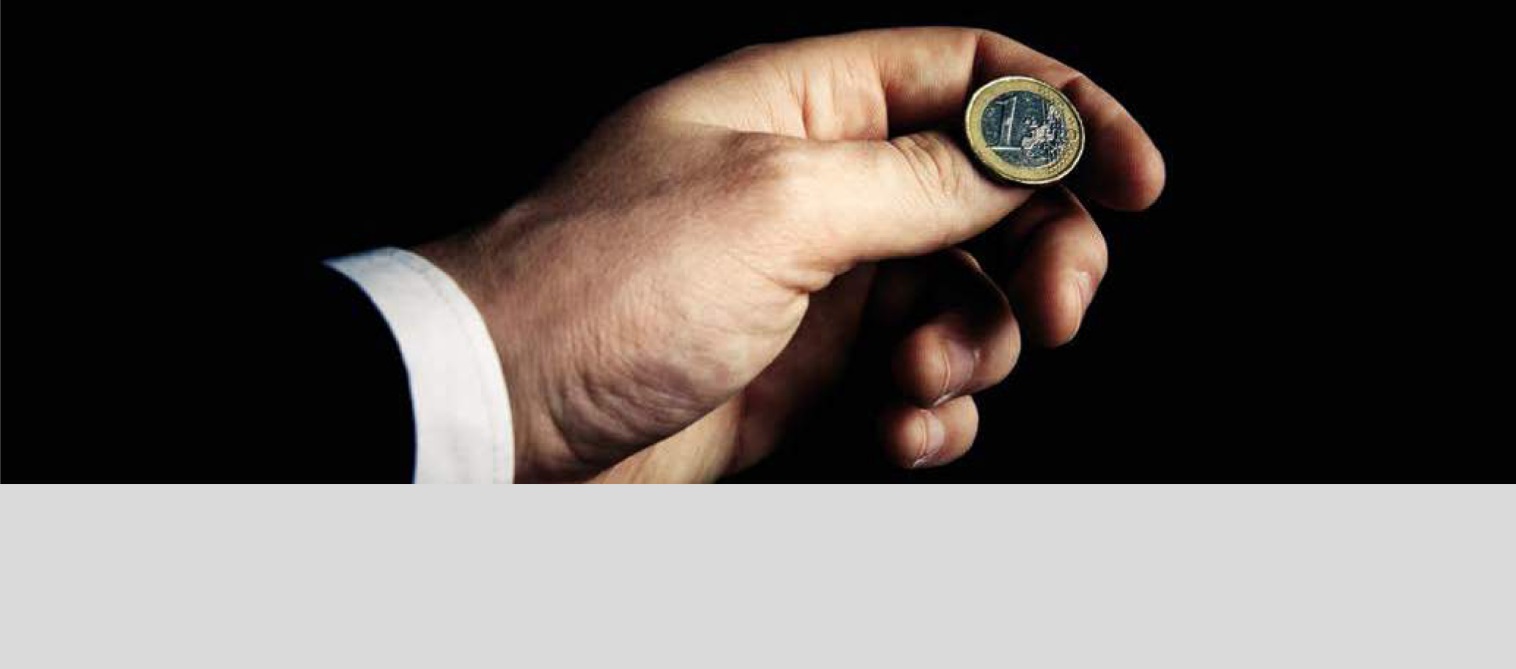 The law of large numbers is considered the first fundamental theorem of probability theory.It provides that the relative frequency of the results of a given random experiment tends to stabilize at a number that is exactly the probability, when such a random experiment is carried out many times.Simulate the tossing of a normal coin 15 times, with the calculator. Observe whether the relative frequencies of the results come out heads or tails trending to the theoretical value .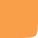 This teaching material is written by the Federación Española de Sociedades de Profesores de Matemáticas (FESPM) and other authors.You can use and alter the teaching material for educational purposes, however the use of it for the purpose of sales is prohibited.